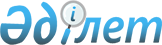 "2020–2022 жылдарға арналған Айдарлы ауылдық округінің бюджеті туралы" Сырдария аудандық мәслихаттың 2019 жылғы 27 желтоқсандағы №378 шешіміне өзгерістер енгізу туралыҚызылорда облысы Сырдария аудандық мәслихатының 2020 жылғы 18 наурыздағы № 398 шешімі. Қызылорда облысының Әділет департаментінде 2020 жылғы 19 наурызда № 7314 болып тіркелді
      "Қазақстан Республикасының Бюджет кодексі" Қазақстан Республикасының 2008 жылғы 4 желтоқсандағы кодексінің 109-1-бабына және "Қазақстан Республикасындағы жергілікті мемлекеттік басқару және өзін – өзі басқару туралы" Қазақстан Республикасының 2001 жылғы 23 қаңтардағы Заңының 6-бабының 2-7-тармағына сәйкес Сырдария аудандық мәслихаты ШЕШІМ ҚАБЫЛДАДЫ:
      1. "2020 – 2022 жылдарға арналған Айдарлы ауылдық округінің бюджеті туралы" Сырдария аудандық мәслихатының 2019 жылғы 27 желтоқсандағы № 378 шешіміне (нормативтік құқықтық актілерді мемлекеттік тіркеу Тізілімінде 7092 нөмірімен тіркелген, 2020 жылғы 09 қаңтарда Қазақстан Республикасы нормативтік құқықтық актілерінің эталондық бақылау банкінде жарияланған) мынадай өзгерістер енгізілсін:
      1-тармақ жаңа редакцияда жазылсын:
      "1. 2020-2022 жылдарға арналған Айдарлы ауылдық округінің бюджеті тиісінше 1, 2, 3-қосымшаларға сәйкес, оның ішінде 2020 жылға мынадай көлемдерде бекітілсін:
      1) кірістер – 81525 мың теңге, оның ішінде:
      салықтық түсімдер – 1054 мың теңге;
      трансферттер түсімдері – 80471 мың теңге;
      2) шығындар – 81525 мың теңге;
      3) таза бюджеттік кредиттеу – 0;
      бюджеттік кредиттер – 0;
      бюджеттік кредиттерді өтеу – 0;
      4) қаржы активтерімен жасалатын операциялар бойынша сальдо – 0;
      қаржы активтерін сатып алу – 0;
      мемлекеттің қаржы активтерін сатудан түсетін түсімдер - 0;
      5) бюджет тапшылығы (профициті) – 0, мың теңге;
      6) бюджет тапшылығын қаржыландыру (профицитті пайдалану) – 0,
      қарыздар түсімі – 0;
      қарыздарды өтеу – 0;
      бюджет қаражатарының пайдаланылатын қалдықтары – 0;".
      Аталған шешімнің 1, 2, 3 - қосымшалары осы шешімнің 1, 2, 3 -қосымшаларына сәйкес жаңа редакцияда жазылсын.
      2. Осы шешім 2020 жылғы 1 қаңтардан бастап қолданысқа енгізіледі және ресми жариялануға жатады. Айдарлы ауылдық округінің 2020 жылға арналған бюджеті Айдарлы ауылдық округінің 2021 жылға арналған бюджеті Айдарлы ауылдық округінің 2022 жылға арналған бюджеті
					© 2012. Қазақстан Республикасы Әділет министрлігінің «Қазақстан Республикасының Заңнама және құқықтық ақпарат институты» ШЖҚ РМК
				
Ж. ЕМБЕРГЕНОВ

      Сырдария аудандық мәслихат хатшысы 

Е. Әжікенов
Сырдария аудандық мәслихатының 2020 жылғы 18 наурызы № 398 шешіміне 1-қосымшаСырдария аудандық мәслихатының 2019 жылғы 27 желтоқсаны № 378 шешіміне 1-қосымша
Санаты 
Санаты 
Санаты 
Санаты 
Сомасы, мың теңге
Сыныбы 
Сыныбы 
Сыныбы 
Сомасы, мың теңге
Кішісыныбы 
Кішісыныбы 
Сомасы, мың теңге
Атауы
Сомасы, мың теңге
1. КІРІСТЕР 
81525
1
Салықтық түсімдер
1054
04
Меншікке салынатын салықтар
1054
1
Мүлікке салынатын салықтар
18
3
Жер салығы
70
4
Көлік кұралдарына салынатын салық
966
4
Трансферттер түсімі
80471
02
Мемлекеттiк басқарудың жоғары тұрған органдарынан түсетiн трансферттер
80471
3
Аудандардың (облыстық маңызы бар қаланың) бюджетінен трансферттер
80471
Функционалдық топ 
Функционалдық топ 
Функционалдық топ 
Функционалдық топ 
Бюджеттік бағдарламалардың әкiмшiсi
Бюджеттік бағдарламалардың әкiмшiсi
Бюджеттік бағдарламалардың әкiмшiсi
Бағдарлама
Бағдарлама
Атауы
2. ШЫҒЫНДАР
81525
01
Жалпы сипаттағы мемлекеттiк қызметтер
27096.6
124
Аудандық маңызы бар қала, ауыл, кент, ауылдық округ әкімінің аппараты
27096.6
001
Аудандық маңызы бар қала, ауыл, кент, ауылдық округ әкімінің қызметін қамтамасыз ету жөніндегі қызметтер
26330
032
Ведомстволық бағыныстағы мемлекеттік ұйымдар мен кәсіпорындардың күрделі шығыстары
766.6
04
Бiлiм беру
23903,2
124
Аудандық маңызы бар қала, ауыл, кент, ауылдық округ әкімінің аппараты
23903,2
004
Мектепке дейінгі тәрбиелеу және оқыту және мектепке дейінгі тәрбиелеу және оқыту ұйымдарында медициналық қызмет көрсетуді ұйымдастыру
23903,2
06
Әлеуметтiк көмек және әлеуметтiк қамсыздандыру
2504
124
Аудандық маңызы бар қала, ауыл, кент, ауылдық округ әкімінің аппараты
2504
003
Мұқтаж азаматтарға үйде әлеуметтік көмек көрсету
2504
07
Тұрғынүй – коммуналдық шаруашылық
2739
124
Аудандық маңызы бар қала, ауыл, кент, ауылдық округ әкімінің аппараты
28021,2
008
Елді мекендердегі көшелерді жарықтандыру
1239
009
Елді мекендердің санитариясын қамтамасыз ету
1000
011
Елді мекендерді абаттандыру мен көгалдандыру
500
08
Мәдениет, спорт, туризм және ақпараттық кеңістiк
25282,2
124
Аудандық маңызы бар қала, ауыл, кент, ауылдық округ әкімінің аппараты
25282,2
006
Жергілікті деңгейде мәдени-демалыс жұмысын қолдау
25182,2
028
Жергілікті деңгейде дене шынықтыру-сауықтыру және спорттық іс-шараларды өткізу
100
3. Таза бюджеттік кредиттеу
0
Бюджеттік кредиттер
0
Бюджеттік кредиттерді өтеу
0
Мемлекеттік бюджеттен берілген бюджеттік кредиттерді өтеу
0
4. Қаржы активтері мен операциялар бойынша сальдо
0
Қаржы активтерін сатып алу
0
Мемлекеттің қаржы активтерін сатудан түсетін түсімдер
0
5. Бюджет тапшылығы (профициті)
0
6. Бюджет тапшылығын қаржыландыру (профицитінпайдалану)
0Сырдария аудандық мәслихатының 2020 жылғы 18 наурызы № 398 шешіміне 2-қосымшаСырдария аудандық мәслихатының 2019 жылғы 27 желтоқсаны № 378 шешіміне 2-қосымша
Санаты 
Санаты 
Санаты 
Санаты 
Сомасы, мың теңге
Сыныбы 
Сыныбы 
Сыныбы 
Сомасы, мың теңге
Кіші сыныбы 
Кіші сыныбы 
Сомасы, мың теңге
Атауы
Сомасы, мың теңге
1. КІРІСТЕР 
85801
1
Салықтық түсімдер
1126
04
Меншікке салынатын салықтар
1126
1
Мүлікке салынатын салықтар
25
3
Жер салығы
80
4
Көлік кұралдарына салынатын салық
1021
4
Трансферт тертүсімі
84675
02
Мемлекеттiк басқарудың жоғары тұрған органдарынан түсетiн трансферттер
84675
3
Аудандардың (облыстық маңызы бар қаланың) бюджетінен трансферттер
84675
Функционалдық топ 
Функционалдық топ 
Функционалдық топ 
Функционалдық топ 
Бюджеттік бағдарламалардың әкiмшiсi
Бюджеттік бағдарламалардың әкiмшiсi
Бюджеттік бағдарламалардың әкiмшiсi
Бағдарлама
Бағдарлама
Атауы
2. ШЫҒЫНДАР
85801
01
Жалпы сипаттағы мемлекеттiк қызметтер
85801
124
Аудандық маңызы бар қала, ауыл, кент, ауылдық округ әкімінің аппараты
85801
001
Аудандық маңызы бар қала, ауыл, кент, ауылдық округ әкімінің қызметін қамтамасыз ету жөніндегі қызметтер
29097
032
Ведомстволық бағыныстағы мемлекеттік ұйымдар мен кәсіпорындардың күрделі шығыстары
138
04
Бiлiм беру
26582
124
Аудандық маңызы бар қала, ауыл, кент, ауылдық округ әкімінің аппараты
26582
004
Мектепке дейінгі тәрбиелеу және оқыту және мектепке дейінгі тәрбиелеу және оқыту ұйымдарында медициналық қызмет көрсетуді ұйымдастыру
23903
06
Әлеуметтiк көмек және әлеуметтiк қамсыздандыру
2679
124
Аудандық маңызы бар қала, ауыл, кент, ауылдық округ әкімінің аппараты
2679
003
Мұқтаж азаматтарға үйде әлеуметтік көмек көрсету
2679
07
Тұрғын үй–коммуналдық шаруашылық
2679
124
Аудандық маңызы бар қала, ауыл, кент, ауылдық округ әкімінің аппараты
2930
008
Елді мекендердегі көшелерді жарықтандыру
1325
009
Елді мекендердің санитариясын қамтамасыз ету
1070
011
Елді мекендерді абаттандыру мен көгалдандыру
535
08
Мәдениет, спорт, туризм және ақпараттық кеңістiк
27051
124
Аудандық маңызы бар қала, ауыл, кент, ауылдық округ әкімінің аппараты
27051
006
Жергілікті деңгейде мәдени-демалыс жұмысын қолдау
26944
028
Жергілікті деңгейде денешынықтыру-сауықтыру және спорттық іс-шараларды өткізу
107
Бюджеттік кредиттер
0
Бюджеттік кредиттерді өтеу
0
Мемлекеттік бюджеттен берілген бюджеттік кредиттерді өтеу
0
4. Қаржы активтерімен операциялар бойынша сальдо
0
Қаржы активтерін сатып алу
0
Мемлекеттің қаржы активтерін сатудан түсетін түсімдер
0
5. Бюджет тапшылығы (профициті)
0
6. Бюджет тапшылығын қаржыландыру (профицитін пайдалану)
0Сырдария аудандық мәслихатының 2020 жылғы 18 наурызы № 398 шешіміне 3-қосымшаСырдария аудандық мәслихатының 2019 жылғы 27 желтоқсаны № 378 шешіміне 3-қосымша
Санаты 
Санаты 
Санаты 
Санаты 
Сомасы, мың теңге
Сыныбы 
Сыныбы 
Сыныбы 
Сомасы, мың теңге
Кіші сыныбы 
Кіші сыныбы 
Сомасы, мың теңге
Атауы
Сомасы, мың теңге
1. КІРІСТЕР 
91807
1
Салықтық түсімдер
1330
04
Меншікке салынатын салықтар
1330
1
Мүлікке салынатын салықтар
35
3
Жер салығы
95
4
Көлік кұралдарына салынатын салық
1200
4
Трансферттер түсімі
90477
02
Мемлекеттiк басқарудың жоғары тұрған органдарынан түсетiн трансферттер
90477
3
Аудандардың (облыстық маңызы бар қаланың) бюджетінен трансферттер
90477
Функционалдық топ 
Функционалдық топ 
Функционалдық топ 
Функционалдық топ 
Бюджеттік бағдарламалардың әкiмшiсi
Бюджеттік бағдарламалардың әкiмшiсi
Бюджеттік бағдарламалардың әкiмшiсi
Бағдарлама
Бағдарлама
Атауы
2. ШЫҒЫНДАР
91807
01
Жалпы сипаттағы мемлекеттiк қызметтер
31164
124
Аудандық маңызы бар қала, ауыл, кент, ауылдық округ әкімінің аппараты
31164
001
Аудандық маңызы бар қала, ауыл, кент, ауылдық округ әкімінің қызметін қамтамасыз ету жөніндегі қызметтер
31016
032
Ведомстволық бағыныстағы мемлекеттік ұйымдар мен кәсіпорындардың күрделі шығыстары
148
04
Бiлiм беру
124
Аудандық маңызы бар қала, ауыл, кент, ауылдық округ әкімінің аппараты
28446
004
Мектепке дейінгі тәрбиелеу және оқыту және мектепке дейінгі тәрбиелеу және оқыту ұйымдарында медициналық қызмет көрсетуді ұйымдастыру
25579
06
Әлеуметтiк көмек және әлеуметтiк қамсыздандыру
2866
124
Аудандық маңызы бар қала, ауыл, кент, ауылдық округ әкімінің аппараты
2866
003
Мұқтаж азаматтарға үйде әлеуметтік көмек көрсету
2866
07
Тұрғын үй–коммуналдық шаруашылық
3134
124
Аудандық маңызы бар қала, ауыл, кент, ауылдық округ әкімінің аппараты
3134
008
Елді мекендердегі көшелерді жарықтандыру
1418
009
Елді мекендердің санитариясын қамтамасыз ету
1144
011
Елді мекендерді абаттандыру мен көгалдандыру
572
08
Мәдениет, спорт, туризм және ақпараттық кеңістiк
29059
124
Аудандық маңызы бар қала, ауыл, кент, ауылдық округ әкімінің аппараты
29059
006
Жергілікті деңгейде мәдени-демалыс жұмысын қолдау
28945
028
Жергілікті деңгейде дене шынықтыру-сауықтыру және спорттық іс-шараларды өткізу
114
3. Таза бюджеттік кредиттеу
0
Бюджеттік кредиттер
0
Бюджеттік кредиттерді өтеу
0
Мемлекеттік бюджеттен берілген бюджеттік кредиттерді өтеу
0
4. Қаржы активтерімен операциялар бойынша сальдо
0
Қаржы активтерін сатып алу
0
Мемлекеттің қаржы активтерін сатудан түсетін түсімдер
0
5. Бюджет тапшылығы (профициті)
0
6. Бюджет тапшылығын қаржыландыру (профицитін пайдалану)
0